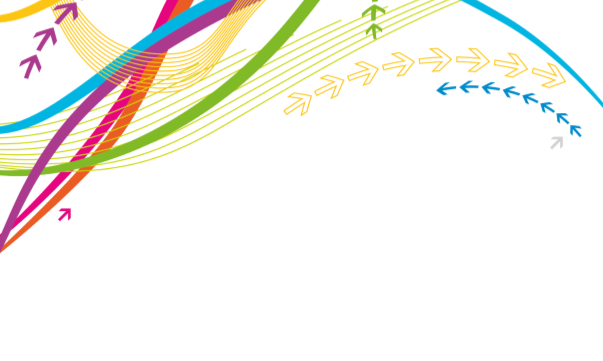 Referral FormTo be completed by services wishing to refer a young person to headspace BairnsdaleReferral Criteria and Guidance headspace Bairnsdale is a free, youth-friendly and confidential service available to young people aged 12-25 years, in the Bairnsdale and surrounding area. The services available at headspace Bairnsdale include: headspace Bairnsdale work with young people experiencing mild to moderate mental health issues such as stress, anxiety, depression or grief. headspace Bairnsdale is not an acute mental health / crisis service. If you have any immediate concerns regarding the safety of a young person, please call: Kids helpline: 1800 551 800Emergency Services: 000Lifeline: 13 11 14Please return the completed referral form to:Self-ReferralYoung people can refer themselves to headspace Bairnsdale. Young people are encouraged to contact headspace Bairnsdale directly by either phoning, emailing or walk-in to the centre. Family and Friend ReferralFamily, carers and friends can refer a young person to headspace Bairnsdale. Please contact headspace Bairnsdale directly by either phoning, emailing or walk-in to the centre.Counselling with a psychologist or social workerChild and adolescent psychiatrist appointmentsAlcohol and drug workersEmployment assistanceCentrelink appointmentsAllied Health ClinicTherapeutic and support groupsAlcohol and drug workersEmployment assistanceCentrelink appointmentsAllied Health ClinicTherapeutic and support groupsheadspace BairnsdalePhone: 03 5141 6200 PO Box 677Email: referrals@headspacebairnsdale.org.au  Bairnsdale, VIC, 3875 Young Persons DetailsYoung Persons DetailsHas the young person consented to this referral?                 Yes                     NoHas the young person consented to this referral?                 Yes                     NoNameAddressDate of BirthPhone NumberGender Female     Male      Transgender    Other:Cultural Identity Aboriginal or Torres Strait Islander        CALDReferring Service DetailsReferring Service DetailsDate of Referral NameAddressOrganisationPosition in OrganisationPhone NumberEmailReason for Referral:Please include any information which may be useful to assist with the referral (e.g. mental health, drug and alcohol, vocational / educational or physical health including past / current risk assessments).Does the young person have an existing GP? Yes                     No UnsureIf yes, please detail:Does the young person have an existing Mental Health Treatment Plan? Yes                     No UnsureDoes the young person require an interpreter? Yes                     No UnsureRisks to Worker Safety:                                                                                                                                    Please include any known risks and current management strategies.